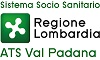 ATS Val PadanaDipartimento Igiene e Prevenzione Sanitariaprotocollo@pec.ats-valpadana.itAllegato BOggetto: DICHIARAZIONE SOSTITUTIVA DI CERTIFICAZIONE AI FINI DELL’APPLICAZIONE DELLE TARIFFEANNO 2022 PREVISTE AI SENSI DEL D.LGS n. 32/2021(artt. 46-47 DPR n. 445/2000 e s.m.i.)DICHIARA, sotto la propria responsabilità:                                                                                                                     IN FEDE (firma del titolare/legale rappresentante e timbro leggibile) Data, ___________________________Privacy: autorizzo il trattamento dei dati personali ai sensi del D.Lgs. n. 196/2003 e del GDPR 679/2016 per gli adempimenti correlati alla procedura in oggetto.                                                                                                                          IN FEDE (firma del titolare/legale rappresentante e timbro leggibile)|_| Si allega copia fotostatica di valido documento di identità (art. 35 del DPR 445/2000 e s.m.i.)Esente da bollo ai sensi dell’art. 37 del D.P.R. 445/2000 e s.m.i. Il/la sottoscritto/a ___________________________________________________nato/a a____________________________________________________________ Prov. |_|_| il |_|_| / |_|_| / |_|_|_|_|in qualità di Operatore/Titolare/Legale rappresentante dell’impresa (indicare Ragione Sociale):_____________________________________________________________________________________codice fiscale |_|_|_|_|_|_|_|_|_|_|_|_|_|_|_|_| partita I.V.A. |_|_|_|_|_|_|_|_|_|_|_|_|Con sede legale sita in: Via/Piazza__________________________________________________Comune di______________________________________________________________ Prov. |_|_| Cap.|_|_|_|_|_|Telefono / Cell. |_|_|_|_|_|_|_|_|_|_|_|_|_|_| Fax |_|_|_|_|_|_|_|_|_|_|_|_|_|indirizzo PEC________________________________________ @ ___________________________ e sede operativa sita in (indicare solo se diversa dalla sede legale), compilare un modulo per ciascuna sede operativa:Comune di ______________________________________________________________ Prov. |_|_| Cap.|_|_|_|_|_|Via/Piazza ______________________________________________________________Telefono / Cell. |_|_|_|_|_|_|_|_|_|_|_|_|_|_| Fax |_|_|_|_|_|_|_|_|_|_|_|_|_|Tipologia di/delle attività produttiva/e dello stabilimento (Allegato 2, Sezione 6, tabella A), indicando anche la denominazione dell’alimento/i prodotto/i, come riportata in etichetta e specificando lo stato fisico nel quale si trova il prodotto o lo specifico trattamento che ha subito (ad esempio in polvere, liofilizzato, congelato, surgelato, concentrato, sterilizzato, pastorizzato, a crudo….):________________________________________________________________________________________________________________________________________________________________________________________________________________________________________________________________________________________________________________________________________________________________________________________consapevole delle sanzioni penali previste dall’art. 76 del DPR 28.12.2000 n. 445 per le ipotesi di falsità in atti e dichiarazioni mendaci,|_| di essere soggetto, per l’anno in corso, al pagamento della tariffa forfettaria annua in quanto, nell’anno solare precedente, ha commercializzato all’ingrosso, ad altri operatori o ad altri stabilimenti diversi da quello annesso e da quello funzionalmente connesso, una quantità superiore al 50 per cento della propria merce derivante da una o più attività di cui all’allegato 2, sezione 6, tabella A, ai sensi dell’articolo 6, comma 6;|_| di NON essere soggetto, per l’anno in corso, al pagamento della tariffa forfettaria annua in quanto, nell’anno solare precedente:|_| NON ha commercializzato all’ingrosso, ad altri operatori o ad altri stabilimenti diversi da quello annesso e da quello funzionalmente connesso, una quantità superiore al 50 per cento della propria merce derivante da una o più attività di cui all’allegato 2, sezione 6, tabella A, ai sensi dell’articolo 6, comma 6;|_| ha svolto attività di broker o di intermediario di commercio con sede diversa da uno stabilimento fisico;|_| ha iniziato l’attività in data successiva al 1 luglio;|_| ha operato nell’ambito della produzione primaria e attività associate (Articolo 2, comma 1, lettere b, c, d) |_| l'attività è (specificare la motivazione e la data dell'evento, ad esempio “cessata”, “trasferita in territorio di competenza di altra Azienda sanitaria locale”): ________________________________________________________________In caso di omessa trasmissione della presente autodichiarazione entro il 31 gennaio, ai sensi dell’articolo 13 comma 3, l’Azienda sanitaria locale applica la tariffa prevista ai sensi dell’articolo 17 comma 2.